Busy at Maths 6 Answers Chapter 14 (Number Theory)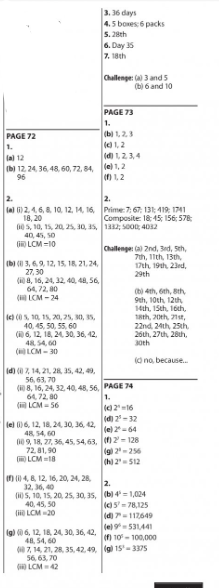 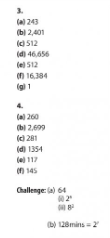 Master your Maths Week 28Bun go Barr p.113 (B) Your answers do not have to be the exact same as mine but should be similar.Bhí an múinteoir agus na páistí ag caint faoi na daoine bochta. Chroch an múinteoir an fógra sa seomra ranga Níor thug an múinteoir obair bhaile do na páistí. Rith sí amach sa ghairdín agus thosaigh sí ag luascadh ar an luascán. Ní dhearna sí cáca milis. Chuaigh sí isteach sa siopa cáca.Cheannaigh sí cáca seacláide. Ní dhearna Dónal cáca sa bhaile mar bhí sé tinn. D’inis Tríona an bhréag. Bhí trua ag Aoife do Thríona. Mo Chairde1. Cad a dhéanann na páistí seo gach maidin?(a) Téann siad ar scoil le chéile2. Tá cairde Mháire:(b) an-mhaith.3. Cad a chaitheann na páistí nuair a bhíonn siadar na rothair?(b) Clogad4. Cad a dhéanann na cairde ag deireadhna seachtaine?(a) Téann siad ag snámh5. Cad a rinne siad Dé Sathairn seo caite?(c) Chuaigh siad go dtí an pháirc6. Cad é príomhábhar an scéil seo?(b) Cairde MháireMonday 1. 4 2. 0.625 3. 1 4. 0 5. 27 6. 60 7. 9.1 8. 0.025 9. ---- 10. 12.6 11. 180 12. ÷ 13. 6 14. 30m 2 15. 11 16. 240 17. 21:15 18. €447.50Tuesday 1. hexagonal pyramid 2. 0 3. 2 4. 8 5. 75 6. 3.02 7. 12 8. ---- 9. 31.2 10. 18cm 2 11. 30km 12. 5 13. 1 in 2 14. 0.035 15. x 16. 39 17. €54.60 18. 109.20Wednesday 1. obtuse 2. 360˚ 3. 2 4. 1 in 2 5. 8 6. 10 7. 6∕10 8. 3∕8 9. 0 10. €17.50 11. 11 12. 9 13. €4.50 14. 69 15. 1, 3, 9, 27 16. 2.5l 17. 12.54m 18. 560Thursday1. 92. 5.83. 1214. 7205. 6.5, 64∕10, 5.6, 5¼6. 29.37. €0.558. cylinder9. 3m210. 011. 6012. 122,33713.1∕814. 315. 816. 12 tonnes17. 28818. €2,016WEEK 28 – TEST1. €202. 13. 54. 95. 26. (b)7. 398. 89. 1010. €1511. 24cm12. 391.713. 19:3614. 1015. 516. 9:1117. 8518.9∕2019. 7020. ----21. 18:0022. €30023. 4524. €925. 750g